Smlouva o dílo„Výměna oken provozní budovy Správy Plzeň ŘSD ČR včetně souvisejících stavebních prací”č. objednatele (SYMBASIS-HELIOS GREEN): 06EU-002656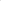 č. dodavatele:Financování : 610 000 0000 FRMuzavřená v souladu s Občanským zákoníkem č. 89/2012 Sb.Smluvní stranyŘeditelství silnic a dálnic ČR,Na Pankráci 56. 145 05 Praha 4IČ: 65993390 DIČ: CZ65993390 zastoupené Ing. Zdeňkem Kuťákem, pověřeným řízením Správy Plzeň Hřímalého 37, 301 00 Plzeň(dále jen ”objednatel”) na jedné straně aH MONT servis s.r.o.Jateční 1124/8,312 OO PlzeňIC: 26380056DIC: CZ26380056Společnost je zapsána v obchodním rejstříku vedeném Krajským soudem v Plzni oddíl C, vložka 16566 zastoupena Jiřím Hynešem, jednatelem společnosti(dále jen ”dodavatel") na straně druhé.Předmět díla2.I. Předmětem zakázky je výměna oken provozní budovy Správy Plzeň ŘSD ČR s osazením vnějších žaluzii, výmalbou kanceláří, chodeb a výměnou podlahových krytin v rozsahu dle nabídky dodavatele pro zakázku „Výměna oken provozní budovy Správy Plzeň ŘSD ČR včetně souvisejících stavebních prací”.2.2. Dodavatel se zavazuje provést dílo řádně a včas podle podané nabídky, zadávací dokumentace a ostatních podkladů předaných objednatelem. Objednatel se zavazuje řádně provedené dílo převzít a zaplatit cenu za jeho provedení.2.3.	Pro provádění díla platí ujednání v tomto pořadí:touto smlouvou uvedené podmínkynabídka dodavatelec) požadavky zadávací dokumentace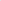 d) obecně závazné předpisy pro provádění daného díla.Doba plněníCena díla4.1	cena díla bez DPH, včetně všech nákladů: 2.443,586,- Kč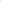 K ceně díla bude připočtena daň z přidané hodnoty (DPH) v zákonné výši podle daňového předpisu platného ke dni zdanitelného plnění.4.2 Tato cena je cenou maximálně a nejvýše přípustnou po celou dobu provádění díla a obsahuje veškeré náklady s prováděním díla spojené.4.3 Změny sjednané ceny vzniklé po uzavřeni smlouvy musí být vždy odsouhlaseny objednatelem a objednatel je uhradí pouze v rozsahu a termínech dohodnutých ve změně k této smlouvě.4.4 Ve sjednaných cenách je obsaženo vše, co je potřeba k úplnému smluvnímu provedení funkčního díla při dodržení pravidel techniky odpovídajícímu provedení, které je schopno užívání.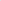 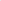 4.5 Dodavatel prohlašuje, že jím předložený oceněný soupis prací je úplný a v souladu s předanými podklady. V případě chybějících položek prací a dodávek obsažených v předaných podkladech budou tyto provedeny a dodány na náklady dodavatele.Úhrada ceny za dílo5.I Objednatelem již odsouhlasené plnění na základě skutečně provedených výkonů vyfakturuje zhotovitel prostřednictvím daňového dokladu ve lhůtě do 15 dnů od uskutečnění zdanitelného plnění podle Š 9, odst,l, písm. f) zákona o DPH č. 235/2004Sb., v platném znění. Zdanitelné plnění se považuje ve smyslu Š 9, odst. I, písm. f) zákona o DPH za uskutečněné dnem zaplacení, předáni a převzetí díla nebo jeho části a to tím dnem, který nastane dříve.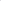 5.2	Zhotovitel bude požadovat platbu jedinou - konečnou fakturou po dokončení a předání díla. Výjimečně po dohodě obou stran lze fakturovat ucelené části díla.5.3 Splatnost faktury za provedené dílo se stanoví do 30 dnů od doručení faktury objednateli. Faktura bude zaslána na adresu objednatele po odsouhlasení soupisu provedených prací zástupcem objednatele.5.4 Faktura bude objednateli předána ve dvou vyhotoveních a u každého z nich bude přiložen soupis provedených prací.Převzetí díla6.I Odpovědným pracovníkem objednatele ve věcech technických je stanoven pan Michal Syřínek. který je zároveň pověřen převzetím dokončeného díla, popř. jeho ucelených částí.6.2 Dodavatel pověřuje Petra Palucha vedením stavebních a montážních prací a zároveň jej pověřuje předáním dokončeného dila objednateli,6.3 Objednatel převezme do 3 kalendářních dnů po obdržení písemné výzvy dodavatele ukončené dílo, popř. jeho smluvenou ucelenou část.6.4	Při předání díla dodavatel předá objednateli potřebné dokladynávody od výrobců v českém jazyce a fotodokumentaci pořízenou před zahájením prací a po jejich dokončení.prohlášení o shodě dodaných výrobků, materiálů a konstrukcí, doklady o splnění Systému řízení jakosti.e) o předání díla bude proveden zápis formou předávacího protokolu, který bude obsahovat zjištěné vady a nedodělky vč. termínu jejich odstranění.6.5 Pokud budou u přejímky díla zjištěny vady a nedodělky, nebude dílo převzato a může být znovu předloženo k přejímce po odstranění veškerých zjištěných nedostatků.Smluvní pokutv7.I V případě pozdní platby ze strany objednatele byla dohodnuta sankce z prodlení ve výši 1.000,- Kč za každý kalendářní den prodlení.7.2 Nesplní-li dodavatel řádně a včas svůj závazek podle této smlouvy, je povinen zaplatit smluvní pokutu ve výši 5.000,- Kč za každý započatý den prodlení. Smluvní pokuta platí i na neodstraněni skrytých vad v dohodnutém termínu.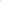 7.3 Neodstraní-li dodavatel případné vady předmětu díla z přejímacího řízeni v písemně dohodnutém termínu, zaplatí objednateli penalizaci ve výši 5.000,- Kč za každý i započatý kalendářní den prodlení, pokud se smluvní strany nedohodnou jinak.7.4 Nedodrží-li dodavatel termín odstranění reklamované vady v záruční době zaviněné porušením povinnosti dodavatele, zaplatí objednateli penalizaci ve výši 5.000,- Kč za každý i započatý kalendářní den prodlení, pokud se smluvní strany nedohodnou jinak. Termín odstranění se dohodne v písemné formě.7.5 V případě odstoupení od smlouvy ze strany dodavatele je povinen zaplatit dodavatel smluvní pokutu ve výši 30 % z celkové ceny nepřevzatých prací.7.6 Penalizací dodavatele nezaniká nárok objednatele popř. vlastníků nemovitostí na náhradu vzniklé škody,Záruka a záruční podmínky8.I Smluvní strany se dohodly na záruční lhůtě v trvání 36 měsíců běžící ode dne předání díla objednateli.8.2 Dodavatel se zavazuje. že případné prohlídky a opravy v záruční době bude provádět výhradně v době dohodnuté s objednatelem a havarijní opravy kdykoliv do 24 hodin od jejich písemného nahlášení objednatelem.8.2.1 Dodavatel se zavazuje, že v případě zjištěné vady díla v záruční době poskytne objednateli níže uvedené plněni plynoucí z odpovědnosti dodavatele za vady:náklady na odstranění vad v případě, že tak neučiní sám,uhradí objednateli veškeré i následné škody z vady vznikléOstatní ujednání9.I Dodavatel se v průběhu provádění podrobné pasportizace oken seznámí s event. riziky bezpečnosti práce na pracovišti a následně proškolí své pracovníky a upozorní na zjištěná rizika a určí způsob ochrany a prevence proti úrazům a jinému poškození zdraví.9.2 Za dodržování základních povinností BOZP i PO při provádění prací vlastními pracovníky zodpovídá dodavatel. Dodavatel se zavazuje dodržovat bezpečnostní, hygienické, požární a ekologické předpisy na jednotlivých pracovištích.9.3 Dodavatel odpovídá za to, že všichni jeho pracovníci na stavbě budou používat ochranné pomůcky. Každý jednotlivý připad porušení tohoto nařízení bude pokutován 1.000,- Kč.9.4 Dodavatel se zavazuje. že si zajistí vlastní dozor nad bezpečnosti práce ve smyslu vylil. ČÚBP a CBÚ č. 324/90 Sb. a soustavnou kontrolu nad bezpečností práce při činnosti na pracovištích objednatele ve smyslu příslušných ustanoveních zákoníku práce.9.5 Dodavatel upozorní při přejímce staveniště objednatele na všechny okolnosti, které by mohly vést při jeho činnosti na pracovišti objednatele k ohrožení života a zdraví pracovníků objednatele nebo dalších osob, dále k ohrožení provozu nebo ohrožení bezpečného stavu technického zařízení a objektů.9.6 Dodavatel si je vědom, že podle zákona č. 509/91 Sb. 421 a, odst. 1) odpovídá i za škodu způsobenou okolnostmi. které mají původ v povaze přístroje nebo jiné věci, jichž bylo při plnění závazků použito a že se této odpovědnosti nemůže zbavit.9.7 Dodavatel je povinen se seznámit se zavedeným systémem EMS - ISO 14001 :2005 v souvislosti s vykonávanou činností pro objednatele a plnit požadavky v oblasti životního prostředí (zejména nakládání s odpady, šetření s energiemi, atd.). Dále je dodavatel povinen zajistit prokazatelné seznámení svých pracovníků se systémem EMS a to písemnou formou.9.8 Odvoz odpadů a nepotřebného materiálu je povinen dodavatel zabezpečit na svůj náklad, pokud tak neučiní nejpozději do 3 dnů po předání díla objednateli, zajistí tytopráce objednatel. Skutečné náklady na odvoz odpadu a nepotřebného materiálu budou uhrazeny objednateli formou srážky z faktury dodavatele.9.9 Dodavatel nese všechna rizika vyplývající z této smlouvy a odpovídá za všechny škody způsobené jeho činností.9.10 Dodavatel může odstoupit od smlouvy po předchozím písemném upozornění doručeném objednateli min. IO dnů předem. V tomto případě vzniká objednateli nárok na smluvní pokutu dle čl. 8.5 a právo převést na třetí osobu dokončení díla na náklad dodavatele včetně všech škod s tím spojených.9.11 Objednatel může odstoupit od smlouvy v případě, že dodavatel neplní závazky plynoucí z této smlouvy v terminech, kvalitě a podle ostatních smluvních požadavků. Dodavatel má nárok na uhrazení řádně provedených a převzatých částí dodávky.9.12 Objednatel a dodavatel se zavazují. že technické a obchodní informace. které jim byly svěřeny smluvním partnerem, nezpřístupní třetím osobám bez písemného souhlasu druhé smluvní strany a nepoužijí tyto intörmace ani pro jiné účely, než pro plněni smlouvy.9.13 Pokud nebude dohodnuto jinak, budou další případná ujednání vyvolaná specifikou díla řešena změnou k této smlouvě.9.14 Jakékoli změny závazků obsažených ve smlouvě musí mít písemnou formu a být schváleny zástupci smluvních stran. Tyto dodatky smlouvy jsou potom platné jako nedílná součást této smlouvy, jsou označeny jako „Změna smlouvy” a číslovány pořadovými čísly. V otázkách neupravených touto smlouvou se účastnici řídí ustanoveními obecně platné právní úpravy.9.15 Tato smlouva je vyhotovena ve čtyřech vyhotoveních, z nichž 2 obdrží dodavatel a 2 objednatel.3.ITermín zahájení:ihned po podpisu smlouvy3.2Termín dokončeni:do 30.6.2016V Plzni dne:	- 6 -01- 2016V Plzni dne: 06.04.2016